أخط الأشكال : 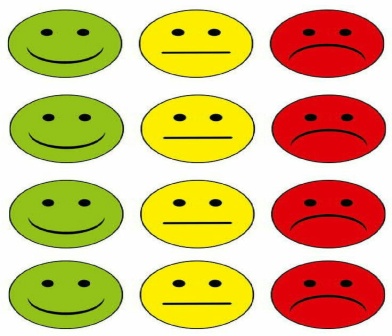 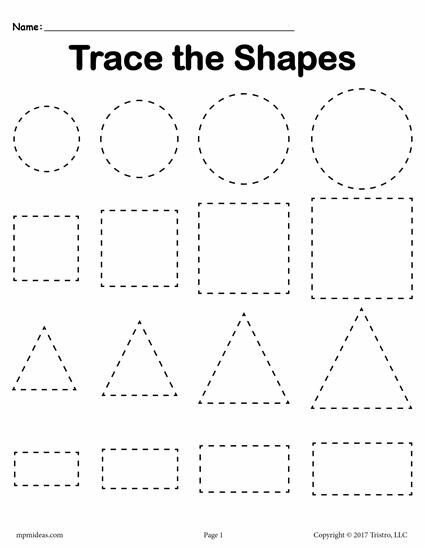 